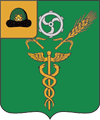 АДМИНИСТРАЦИЯ МУНИЦИПАЛЬНОГО ОБРАЗОВАНИЯ – УХОЛОВСКИЙ МУНИЦИПАЛЬНЫЙ РАЙОН РЯЗАНСКОЙ ОБЛАСТИПОСТАНОВЛЕНИЕ            от 07 июня 2017 г.                                                             № 229О создании и организации добровольной пожарной охраны, порядке её взаимодействия с другими видами пожарной охраны на территории муниципального образования - Ухоловский муниципальный район Рязанской области          В соответствии с требованиями Федеральных законов от 21.12.1994 №69-ФЗ «О пожарной безопасности», от 06.05.2011 №100-ФЗ «О добровольной пожарной охране» и руководствуясь п.10 ч.2 ст.54.1 Устава муниципального образования – Ухоловский муниципальный район Рязанской области: ПОСТАНОВЛЯЕТ: 1.Утвердить Положение об объектовой добровольной пожарной охраны на территории муниципального образования - Ухоловский муниципальный район Рязанской области (приложение 1). 2. Утвердить Положение о территориальном подразделении добровольной пожарной охраны на территории муниципального образования - Ухоловский муниципальный район Рязанской области (приложение 2).3. Рекомендовать главам муниципальных образований городского и сельских поселений, руководителям предприятий, организаций и учреждений, расположенных на территории муниципального образования - Ухоловский муниципальный район Рязанской области оказывать содействие в организации создания и деятельности подразделений  добровольной пожарной охраны.4. Написать письмо главе муниципального образования – Ухоловский муниципальный район о необходимости отмены постановления главы муниципального образования Ухоловский район Рязанской области от 25.05.2005г. №186 «Об организации добровольной пожарной охраны».5. Настоящее постановление вступает в силу со дня его официального опубликования и подлежит размещению на официальном сайте администрации Ухоловского муниципального район.6. Контроль за исполнением настоящего постановления возложить на первого заместителя главы  администрации муниципального образования –Ухоловский муниципальный район Рязанской области А.А. Зуева.Глава администрации муниципального образования – Ухоловский муниципальныйрайон Рязанской области                                                                      Н.А. КожинРазослать: ГО и ЧС, главы поселений, руководители организаций, Вестник, прокур-ра, делоИсп.: Пылаев А.В.Тел.: 8(49154)5-13-51Приложение 1 к постановлению администрации  муниципального образования -Ухоловский муниципальный районРязанской области от 07 июня 2017 г. № 229ПОЛОЖЕНИЕ 
об объектовой добровольной пожарной охране на территории муниципального образования - Ухоловский муниципальный район Рязанской области1. Общие положения1.1. Настоящее Положение определяет порядок организации объектовой добровольной пожарной охраны и ее работы на территории муниципального образования – Ухоловский муниципальный район Рязанской области (далее именуется – Ухоловский муниципальный район).1.2. Деятельность добровольной пожарной охраны, их структура, права и обязанности добровольных пожарных определяются Федеральным законом от 06.05.2011 №100-ФЗ «О добровольной пожарной охране», настоящим Положением.1.3. Добровольная пожарная охрана – объединение, цель которого участие в профилактике и (или) тушении пожаров и проведении аварийно-спасательных работ соответственно на территориях городских и сельских поселений, межселенных территориях или в организациях (объектовые добровольные пожарные команды (дружины).1.4. Добровольный пожарный – гражданин, непосредственно участвующий на добровольной основе (без заключения трудового договора) в деятельности подразделений пожарной охраны по предупреждению и тушению пожаров.2. Организация объектовой добровольной пожарной охраны2.1. Объектовые добровольные пожарные охраны создаются на предприятиях, учреждениях и организациях (далее именуется – организация).2.2. Объектовые добровольные пожарные охраны организаций создаются, реорганизуются и ликвидируются на основании приказа руководителя организации.Учредителями объектовой добровольной пожарной охраны могут выступать физические лица из числа работников организации с согласия собственника имущества организации.2.3. Организация создания объектовых добровольных пожарных охран, руководство их деятельностью по проведению пожарно-профилактической и массово-разъяснительной работы среди населения возлагаются на руководителей организаций, оказание консультативной помощи возлагается на начальников местных пожарно-спасательных гарнизонов.2.4. Участниками объектовой добровольной пожарной охраны могут быть добровольные пожарные из числа работников организации.2.5. В добровольные пожарные принимаются на добровольной основе в индивидуальном порядке граждане, достигшие возраста восемнадцати лет, способные по состоянию здоровья исполнять обязанности, связанные с предупреждением и (или) тушением пожаров.2.6. Для участия в отборе граждане подают письменное заявление на имя руководителя организации. По результатам отбора в течение 30 дней со дня подачи заявления руководитель организации принимает решение о принятии гражданина в добровольные пожарные или об отказе гражданину в приеме в добровольные пожарные. Граждане, принятые в добровольные пожарные, регистрируются в Реестре добровольной пожарной охраны Ухоловского муниципального района, который ведется и храниться в местном пожарно-спасательном гарнизоне.Реестр добровольных пожарных добровольной пожарной охраны организаций также ведется и хранится в организации.2.7. Управление объектовой добровольной пожарной охраной и ее имуществом осуществляется руководителем объектовой добровольной пожарной охраны, который назначается на должность и освобождается от должности приказом руководителя организации или решением ее учредителя (учредителей).2.8. Руководитель объектовой добровольной пожарной охраны имеет право совещательного голоса при учредителе (учредителях).2.9. Охраны могут подразделяться на разряды:первый – с круглосуточным дежурством добровольных пожарных в составе дежурного караула (боевого расчета) в специальном здании (помещении);второй – с круглосуточным дежурством только водителей пожарных машин и нахождением остальных добровольных пожарных из состава дежурного караула (боевого расчета) по месту работы (учебы) или месту жительства;третий – с нахождением всех добровольных пожарных из состава дежурного караула (боевого расчета) по месту работы (учебы) или месту жительства.Дружина осуществляет деятельность без использования пожарных машин.Команда осуществляет деятельность с использованием пожарных машин.2.10. Учет фактического времени несения службы (дежурства) объектовой добровольной пожарной охраны, а также проведения мероприятий по предупреждению пожаров осуществляется руководителем объектовой добровольной пожарной охраны.2.11. Основанием для исключения гражданина из числа объектовой добровольной пожарной охраны являются:личное заявление;несоответствие квалификационным требованиям, установленным для добровольных пожарных;состояние здоровья, не позволяющее работать в пожарной охране;систематическое невыполнение установленных требований, а также самоустранение от участия в деятельности подразделения добровольной пожарной охраны;совершение действий, несовместимых с пребыванием в добровольной пожарной охране.2.12. Дежурные караулы команд возглавляются начальниками из числа наиболее подготовленных добровольных пожарных.2.13. Порядок несения службы в охране определяется ее руководителем, исходя из обеспечения реализации в полном объеме поставленных задач.2.14. Для своевременного реагирования на пожары руководителем добровольной пожарной охраны определяются порядок сбора добровольных пожарных и способ их доставки к месту пожара.2.15. Личный состав объектовой добровольной пожарной охраны, участвовавший в тушении пожара, действовавший в условиях крайней необходимости и (или) обоснованного риска, от возмещения причиненного ущерба освобождается.При тушении пожара личный состав объектовой добровольной пожарной охраны должен принимать меры по сохранению вещественных доказательств и имущества.3. Задачи и функции3.1. Основными задачами объектовой добровольной пожарной охраны являются: участие в предупреждении пожаров, участие в тушении пожаров.3.2. В соответствии с возложенными задачами объектовой добровольной пожарной охраны осуществляют следующие основные функции:контролируют соблюдение требований пожарной безопасности в населенных пунктах (организациях);принимают участие в обучении детей дошкольного и школьного возраста, учащихся образовательных учреждений, работоспособного населения и пенсионеров мерам пожарной безопасности, а также в осуществлении их подготовки к действиям при возникновении пожара;проводят противопожарную пропаганду;принимают участие в службе пожарной охраны;организуют несение караульной службы.4. Финансовое и материально-техническое обеспечение4.1. Финансовое и материально-техническое обеспечение объектовой добровольной пожарной охраны осуществляется за счет средств местных бюджетов, средств организаций, в которых созданы эти дружины, команды, средств объединений пожарной охраны, пожертвований граждан и юридических лиц, а также других источников финансирования.4.2. Члены объектовой добровольной пожарной охраны, входящие в состав боевых расчетов, обеспечиваются бесплатно, за счет организаций, общественных объединений, комплектами спецодежды для участия в тушении пожаров.4.3. Организации, общественные объединения предоставляют объектовой добровольной пожарной охране в безвозмездное пользование здания (помещения) в соответствии с действующим законодательством, а также снаряжение, необходимое для осуществления их деятельности.4.4. Организации, общественные объединения организуют первоначальную подготовку добровольных пожарных.Первоначальная подготовка добровольных пожарных осуществляется на безвозмездной основе.5. Обязанности добровольных пожарных5.1. На добровольных пожарных возлагаются обязанности:осуществлять дежурство в соответствии с графиком, утвержденным руководителем организации, общественного объединения по согласованию с руководителем объектовой добровольной пожарной охраны;соблюдать установленный порядок несения службы, дисциплину и правила охраны труда;бережно относиться к имуществу, содержать в исправном состоянии пожарно-техническое вооружение и оборудование;ежегодная учеба.6.1. Социальные льготы и гарантии6.1. Добровольным пожарным предоставляются социальные льготы и гарантии, установленные законодательством Российской Федерации. Дополнительные льготы для добровольных пожарных могут устанавливаться нормативными правовыми актами органов местного самоуправления поселений, актами организаций, общественных объединений. 7. Привлечение объектовых добровольных пожарных охран к участию в тушению пожаров и проведениюаварийно-спасательных работ за пределами организации7.1. Объектовые добровольные пожарные охраны осуществляют несение службы (дежурство) в составе местных пожарно-спасательных гарнизонов и привлекаются к участию в тушении пожаров и проведении аварийно-спасательных работ в соответствии с порядком привлечения сил и средств для тушения пожаров и проведения аварийно-спасательных работ, утвержденным федеральным органом исполнительной власти, уполномоченным на решение задач в области пожарной безопасности.7.2. Выезд объектовой пожарной охраны на тушение пожара и проведение аварийно-спасательных работ за пределы организации осуществляется в порядке, согласованном с руководителем организации или учредителем (учредителями).7.3. Личный состав объектовой пожарной охраны, участвовавший в тушении пожара и проведении аварийно-спасательных работ и действовавший в условиях крайней необходимости и (или) обоснованного риска, освобождается от возмещения причиненного ущерба в соответствии с законодательством Российской Федерации.7.4. Старшее должностное лицо объектовой пожарной охраны, первым прибывшее на пожар, до прибытия подразделений Государственной противопожарной службы, координирует действия личного состава по тушению пожара, спасению людей и имущества, проведению аварийно-спасательных работ. По прибытии на пожар подразделений Государственной противопожарной службы руководство тушением пожара осуществляет старшее оперативное должностное лицо Государственной противопожарной службы в соответствии с законодательством Российской Федерации. Приложение 2 к постановлению администрации  муниципального образования -Ухоловский муниципальный районРязанской области от 07 июня 2017 г. № 229ПОЛОЖЕНИЕ о территориальном подразделении добровольной пожарной охраны на территории муниципального образования - Ухоловский муниципальный район Рязанской области 1. Общие положения1.1. Настоящее Положение разработано в соответствии с законодательством Российской Федерации и определяет порядок организации территориального подразделения добровольной пожарной охраны (далее именуется – территориальное подразделение ДПО) и ее работы на территории муниципального образования – Ухоловский муниципальный район Рязанской области (далее именуется – Ухоловский муниципальный район).1.2. Деятельность территориального подразделения ДПО их структура, права и обязанности добровольных пожарных определяются Федеральным законом от 06.05.2011 №100-ФЗ «О добровольной пожарной охране», настоящим Положением1.3. Добровольная пожарная охрана – объединение, цель которого - участие в профилактике и (или) тушении пожаров и проведении аварийно-спасательных работ соответственно на территориях городского и сельских поселений, межселенных территориях (территориальные добровольные пожарные команды (дружины).1.4. Добровольный пожарный – гражданин, непосредственно участвующий на добровольной основе (без заключения трудового договора) в деятельности территориального подразделения ДПО по предупреждению и тушению пожаров.2. Организация территориального подразделения ДПО2.1. Территориальное подразделение ДПО создается в виде команды (дружины), которая может быть муниципальным либо созданным общественными объединениями и входит в состав местных пожарно-спасательных гарнизонов.2.2. Территориальное подразделение ДПО комплектуется добровольными пожарными, проживающими на территории городского и сельских поселений в районе обслуживания данной добровольной пожарной команды (дружины).В добровольные пожарные принимаются на добровольной основе в индивидуальном порядке граждане, достигшие возраста восемнадцати лет, способные по своим деловым и моральным качествам, а также по состоянию здоровья исполнять обязанности, связанные с предупреждением и (или) тушением пожаров.Отбор граждан в добровольные пожарные территориального подразделения ДПО осуществляется главой местного самоуправления поселения, в добровольные пожарные подразделения ДПО, созданные общественным объединением, - общественным объединением.Для участия в отборе граждане подают письменное заявление на имя главы  поселения, руководителя общественного объединения. По результатам отбора в течение 30 дней со дня подачи заявления глава поселения, руководитель общественного объединения принимают решение о принятии гражданина в добровольные пожарные или об отказе гражданину в приеме в добровольные пожарные. Граждане, принятые в добровольные пожарные, регистрируются в Реестре добровольной пожарной охраны Ухоловского муниципального района, который ведется и храниться в местном пожарно-спасательном гарнизоне.Реестр добровольных пожарных подразделений добровольной пожарной охраны, созданных по распоряжению главы сельского поселения, руководителя общественного объединения, также ведется и хранится в администрации сельского поселения или общественном объединении.Дружина осуществляет деятельность без использования пожарных машин.Команда осуществляет деятельность с использованием пожарных машин.2.3. Команды могут подразделяться на разряды:первый – с круглосуточным дежурством добровольных пожарных в составе дежурного караула (боевого расчета) в специальном здании (помещении);второй – с круглосуточным дежурством только водителей пожарных машин и нахождением остальных добровольных пожарных из состава дежурного караула (боевого расчета) по месту работы (учебы) или месту жительства;третий – с нахождением всех добровольных пожарных из состава дежурного караула (боевого расчета) по месту работы (учебы) или месту жительства.2.4. Территориальные подразделения ДПО создаются, реорганизуются и ликвидируются по решению главы местного самоуправления соответствующего поселения, создаваемые общественными объединениями – на основании акта общественного объединения.2.5. Количество территориальных подразделений ДПО и их структура устанавливаются главой местного самоуправления поселения (руководителем общественного объединения) по согласованию с начальником филиала государственной противопожарной службы района.2.6. Руководитель территориального подразделения ДПО назначается главой местного самоуправления поселения (руководителем общественного объединения).2.7. Учет фактического времени несения службы (дежурства) добровольными пожарными в территориальных подразделениях ДПО, а также проведения мероприятий по предупреждению пожаров осуществляется руководителем территориального подразделения ДПО.Порядок привлечения добровольных пожарных к несению дежурства в пожарной охране в нерабочее время определяется по мере необходимости главой поселения (руководителем общественного объединения).2.8. Основанием для исключения гражданина из числа добровольных пожарных являются:личное заявление;несоответствие квалификационным требованиям, установленным для добровольных пожарных;состояние здоровья, не позволяющее работать в пожарной охране;систематическое невыполнение установленных требований, а также самоустранение от участия в деятельности подразделения добровольной пожарной охраны;совершение действий, несовместимых с пребыванием в добровольной пожарной охране.2.9. Дежурные караулы команд возглавляются начальниками из числа наиболее подготовленных добровольных пожарных.2.10. Порядок несения службы в дружине определяется ее руководителем, исходя из обеспечения реализации в полном объеме поставленных задач.2.11. Для своевременного реагирования на пожары руководителем территориального подразделения ДПО определяется порядок сбора добровольных пожарных и способ их доставки к месту пожара.2.12. Личный состав, участвовавший в тушении пожара, действовавший в условиях крайней необходимости и (или) обоснованного риска, от возмещения причиненного ущерба освобождается.При тушении пожара личный состав должен принимать меры по сохранению вещественных доказательств и имущества.3. Задачи и функции3.1. Основными задачами территориального подразделения ДПО являются: участие в предупреждении пожаров; участие в тушении пожаров.3.2. В соответствии с возложенными задачами подразделения добровольной пожарной охраны осуществляют следующие основные функции:контролируют соблюдение требований пожарной безопасности в населенных пунктах (организациях);принимают участие в обучении детей дошкольного и школьного возраста, учащихся образовательных учреждений, работоспособного населения и пенсионеров мерам пожарной безопасности, а также в осуществлении их подготовки к действиям при возникновении пожара;проводят противопожарную пропаганду;принимают участие в службе пожарной охраны;организуют несение караульной службы.4. Финансовое и материально-техническое обеспечение4.1. Финансовое и материально-техническое обеспечение территориальных подразделений (дружин, команд) ДПО осуществляется за счет средств местных бюджетов, средств объединений пожарной охраны, пожертвований граждан и юридических лиц, а также других источников финансирования.4.2. Члены территориального подразделения ДПО, входящие в состав боевых расчетов, обеспечиваются бесплатно, за счет местных администраций (общественных объединений), комплектами спецодежды для участия в тушении пожаров.4.3. Органы местного самоуправления поселений (общественные объединения) предоставляют территориальному подразделению ДПО в безвозмездное пользование здания (помещения) в соответствии с действующим законодательством, а также снаряжение, необходимое для осуществления их деятельности.4.4. Органы местного самоуправления поселений (общественные объединения) организуют первоначальную подготовку добровольных пожарных.Первоначальная подготовка добровольных пожарных осуществляется на безвозмездной основе.5. Обязанности добровольных пожарных5.1. На добровольных пожарных возлагаются обязанности:осуществлять дежурство в территориальном подразделении ДПО в соответствии с графиком, утвержденным главой местного самоуправления поселения (руководителем общественного объединения) по согласованию с руководителем территориального подразделения ДПО;соблюдать установленный порядок несения службы в территориальном подразделении ДПО, дисциплину и правила охраны труда;бережно относиться к имуществу, содержать в исправном состоянии пожарно-техническое вооружение и оборудование;ежегодная учеба.6. Социальные льготы и гарантии6.1. Добровольным пожарным предоставляются социальные льготы и гарантии, установленные законодательством Российской Федерации. Дополнительные льготы для добровольных пожарных могут устанавливаться нормативными правовыми актами органов местного самоуправления поселений, актами общественных объединений.7. Привлечение территориальных подразделений ДПО к участию в тушению пожаров и проведениюаварийно-спасательных работ за пределами закрепленного за ними района выезда7.1. Территориальные подразделения ДПО осуществляют несение службы (дежурство) в составе местных пожарно-спасательных гарнизонов и привлекаются к участию в тушении пожаров и проведении аварийно-спасательных работ в соответствии с порядком привлечения сил и средств для тушения пожаров и проведения аварийно-спасательных работ, утвержденным федеральным органом исполнительной власти, уполномоченным на решение задач в области пожарной безопасности.7.2. Выезд территориального подразделения ДПО на тушение пожара и проведение аварийно-спасательных работ за пределы закрепленного за ними района выезда осуществляется в порядке, согласованном с главой местного самоуправления поселения (руководителем общественного объединения).7.3. Личный состав объектовой территориального подразделения ДПО, участвовавший в тушении пожара и проведении аварийно-спасательных работ и действовавший в условиях крайней необходимости и (или) обоснованного риска, освобождается от возмещения причиненного ущерба в соответствии с законодательством Российской Федерации.7.4. Старшее должностное лицо территориального подразделения ДПО, первым прибывшее на пожар, до прибытия подразделений Государственной противопожарной службы, координирует действия личного состава по тушению пожара, спасению людей и имущества, проведению аварийно-спасательных работ. По прибытии на пожар подразделений Государственной противопожарной службы руководство тушением пожара осуществляет старшее оперативное должностное лицо Государственной противопожарной службы в соответствии с законодательством Российской Федерации.